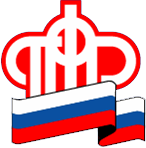 Пенсионный фонд Российской Федерации
Управление Пенсионного фонда РФ в г.Сургуте Ханты-Мансийского автономного округа – Югры(межрайонное)ПРЕСС-РЕЛИЗ26 сентября 2019Электронные сертификаты на материнский семейный капитал        Пенсионный фонд России реализовал новые возможности, делающие программу материнского капитала более простой и удобной для семей. Сегодня программа дает возможность не только подавать электронное заявление о выдаче сертификата или распоряжении средствами материнского капитала, но и получать сам сертификат в электронной форме. Для оформления электронного сертификата на материнский капитал необходимо подать соответствующее заявление через личный кабинет на сайте Пенсионного фонда или Портале госуслуг. Далее, как и в случае с обычным сертификатом, заявителю необходимо обратиться в Пенсионный фонд. Сделать это нужно будет только один раз – чтобы представить документы личного хранения, к которым, например, относятся свидетельства о рождении детей. Всю необходимую для предоставления госуслуги информацию, находящуюся в ведении других ведомств, органы Пенсионного фонда запрашивают самостоятельно и получают в короткие сроки по электронным каналам. Повторно обращаться за самим сертификатом не потребуется - после вынесения Пенсионным фондом положительного решения о предоставлении материнского капитала электронный сертификат автоматически направляется в личный кабинет заявителя. Вместе с сертификатом в кабинете появляется электронный документ, содержащий все необходимые сведения о сертификате. Эти данные можно просматривать на экране или распечатать. Кроме того, оформление сертификата на материнский капитал стало быстрее в два раза. В соответствии с внесенными поправками в федеральный закон «О дополнительных мерах государственной поддержки семей, имеющих детей» срок выдачи сертификата на материнский капитал сокращен. Если ранее на рассмотрение заявления закон отводил месяц, то теперь срок сокращен до пятнадцати дней, отсчитываемых с даты подачи заявления в Пенсионный фонд России.        За текущий период 2019 года в Управление Пенсионного фонда в г.Сургуте ХМАО-Югры (межрайонное) обратилось более 2200 граждан за получением государственных сертификатов на материнский(семейный) капитал, из них 2-е на получение сертификата в электронном виде.        Возможность вступления в программу материнского капитала продлена до 31 декабря 2021 года.  Для получения права на материнский капитал необходимо, чтобы ребенок, который дает право на сертификат, родился или был усыновлен до 31 декабря 2021 года. При этом само получение сертификата и распоряжение его средствами временем не ограничены.         Размер материнского капитала в 2019 году составляет 453026 рублей.